Московская область, МУНИЦИПАЛЬНОЕ ОБЩЕОБРАЗОВАТЕЛЬНОЕ УЧРЕЖДЕНИЕ ЛИЦЕЙ №10 ИМЕНИ Д.И. МЕНДЕЛЕЕВАВсероссийский конкурс эковолонтерских и экопросветительских проектов «Волонтеры могут все»Номинация «Цветущая планета!»ПРОЕКТ«А у нас во дворе – необычная клумба!»                                                                           Исполнители:                                                                 Кузнецов Никита, ученик 10 класса;                                                               волонтеры Лицея                                                                                                          Руководители:                                                                                     Малова Ирина Викторовна,                                                                                                                                                              учитель биологииг.о. Клин, 2021 г.Паспорт проектаКраткое описание механизма реализации проекта Этапы реализации:Работа с активом детско-юношеского объединения «Забота: волонтеры» - выступление Кузнецова Никиты и учителя биологии Маловой Ирины Викторовны с инициативой реализации проекта «А у нас во дворе – необыкновенная клумба!»; 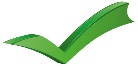 Представление опыта работы волонтеров Лицея в рамках акции «Цветущий город – цветущая планета!» на совещании педагогов и родительских собраниях; 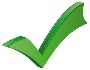 Организация команды волонтеров из учащихся 8-10 классов, родителей, педагогов, заинтересованных лиц 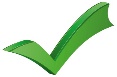 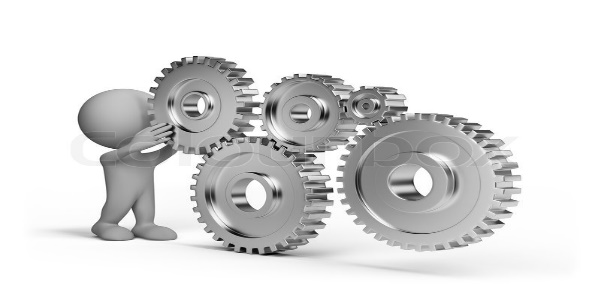 Представление материальных и территориальных возможностей администрации Лицея;Разработка проекта клумбы и макета для людей с ослабленным зрением.Подсчет финансовых затрат на реализацию. Привлечение ресурсов, обучающихся и их родителей по выращиванию рассады.  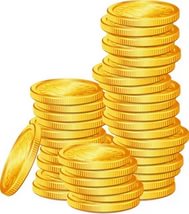 Утверждение проекта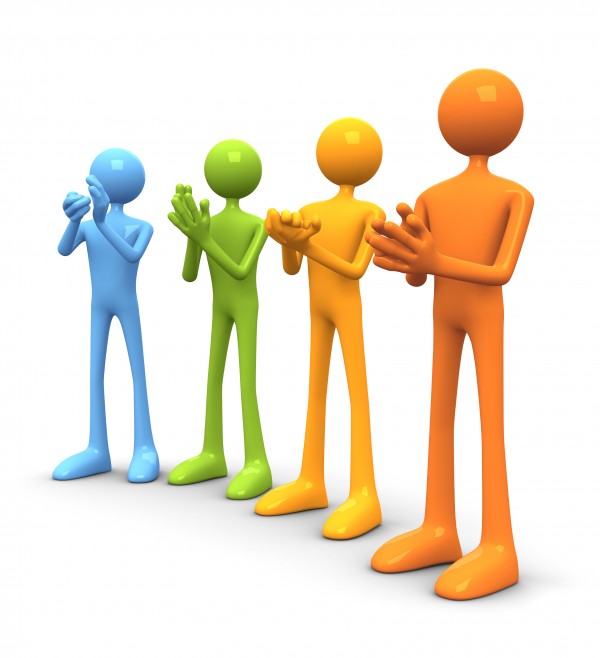 Реализация проекта на территории Лицея №10Участие в научно-практической конференции: «Волонтеры: проектируем будущее!» в рамках акции г.о. Клин «Чистая вода – 2021г.!»ПРИЛОЖЕНИЕИз опыта работы: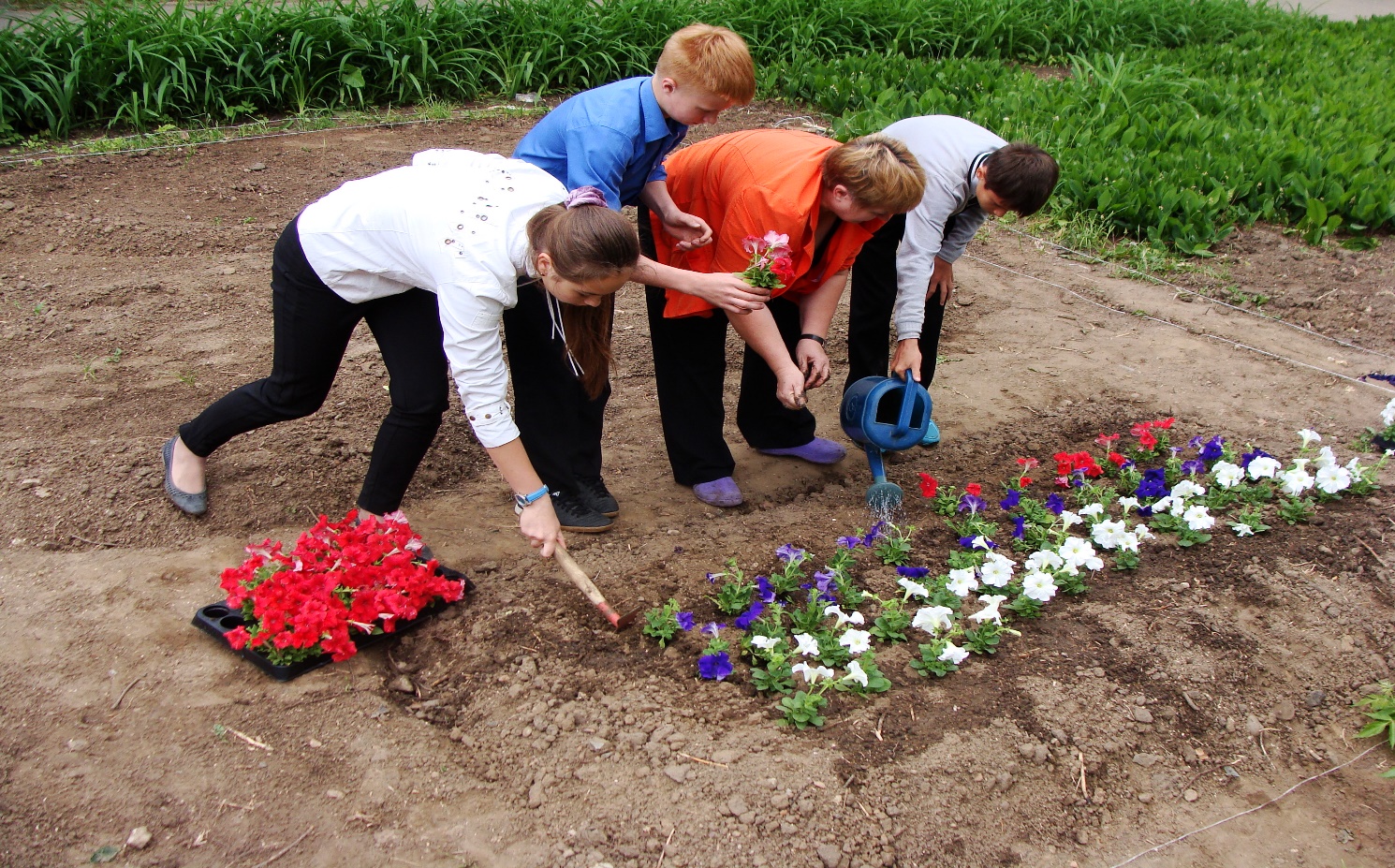 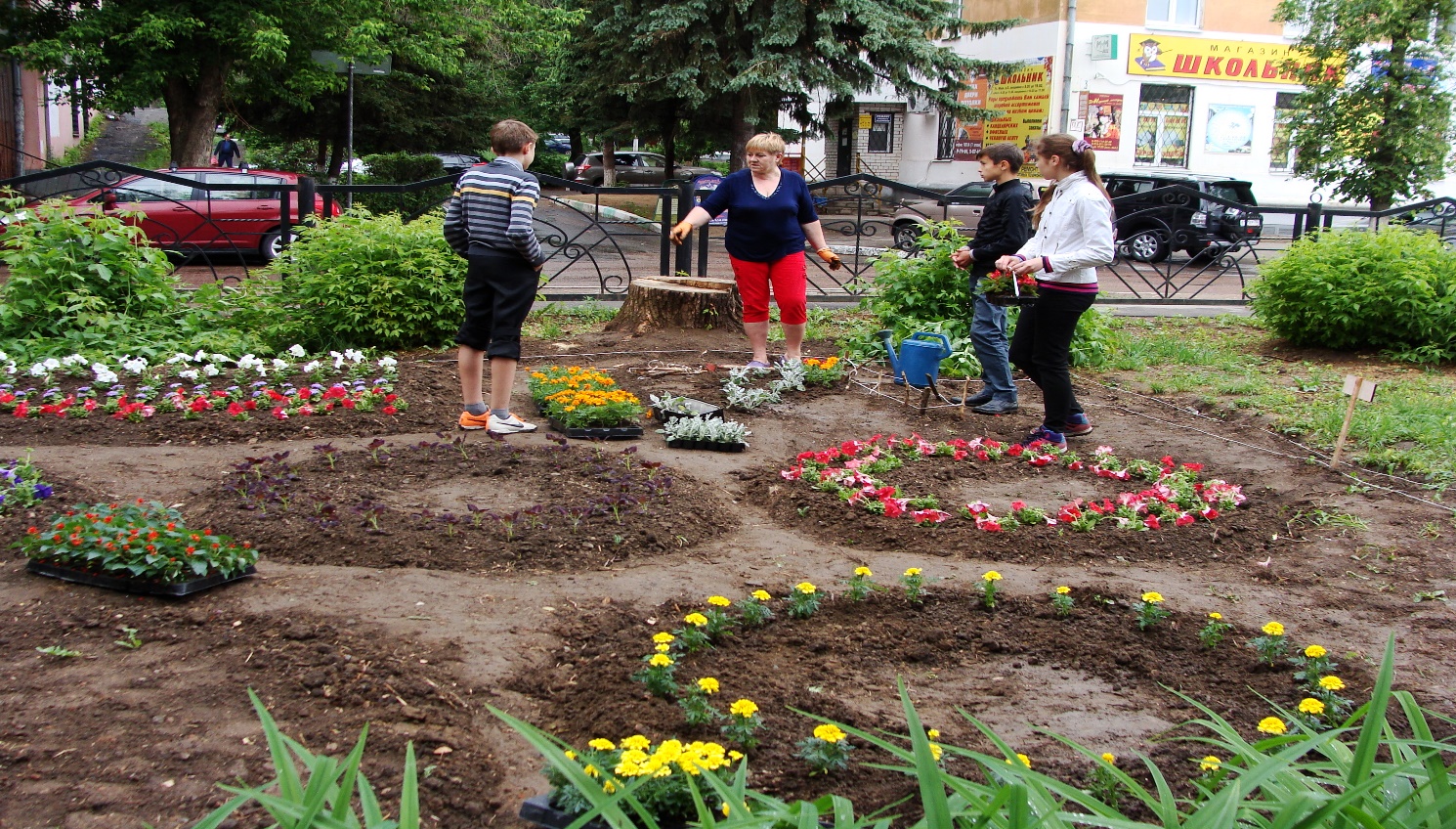 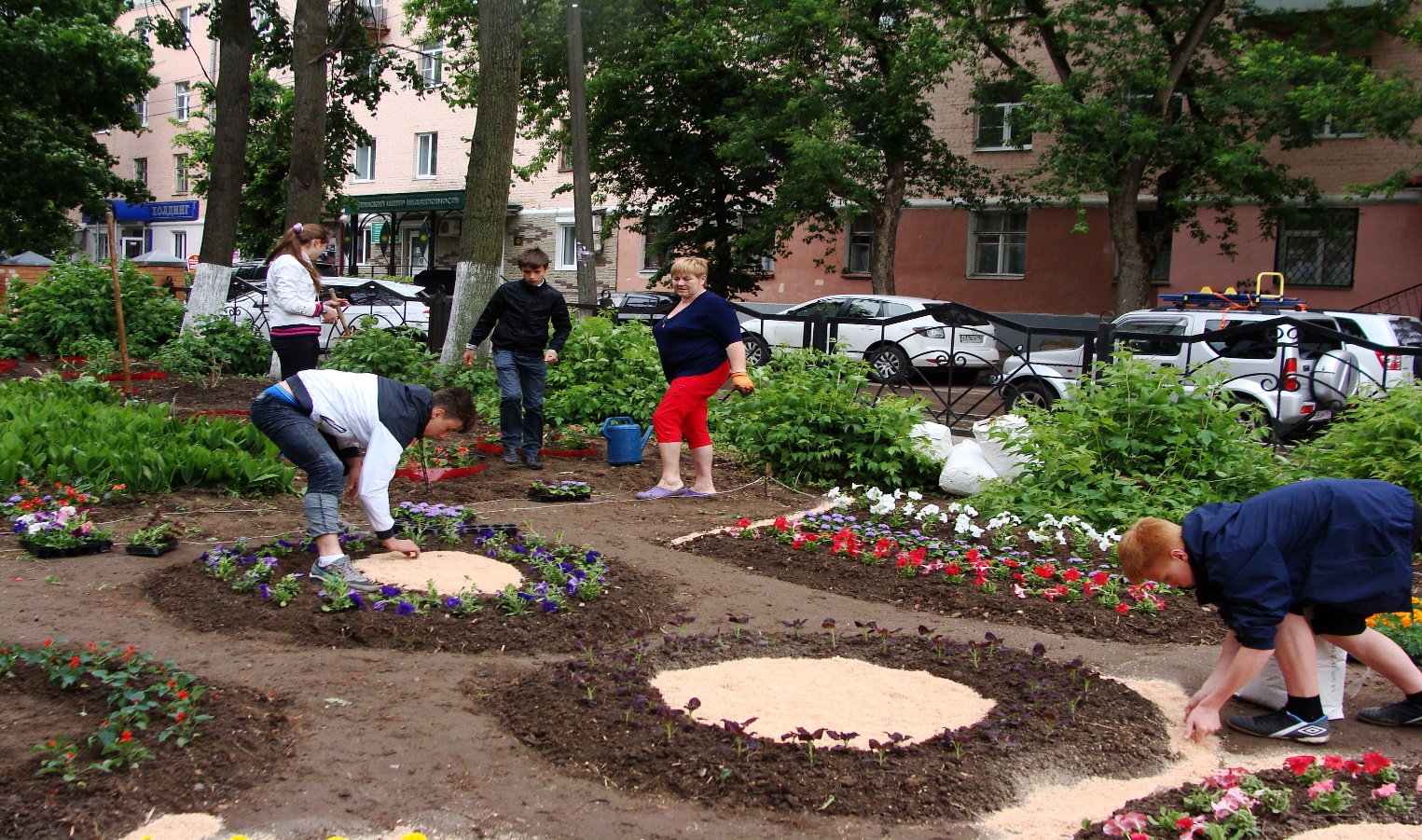 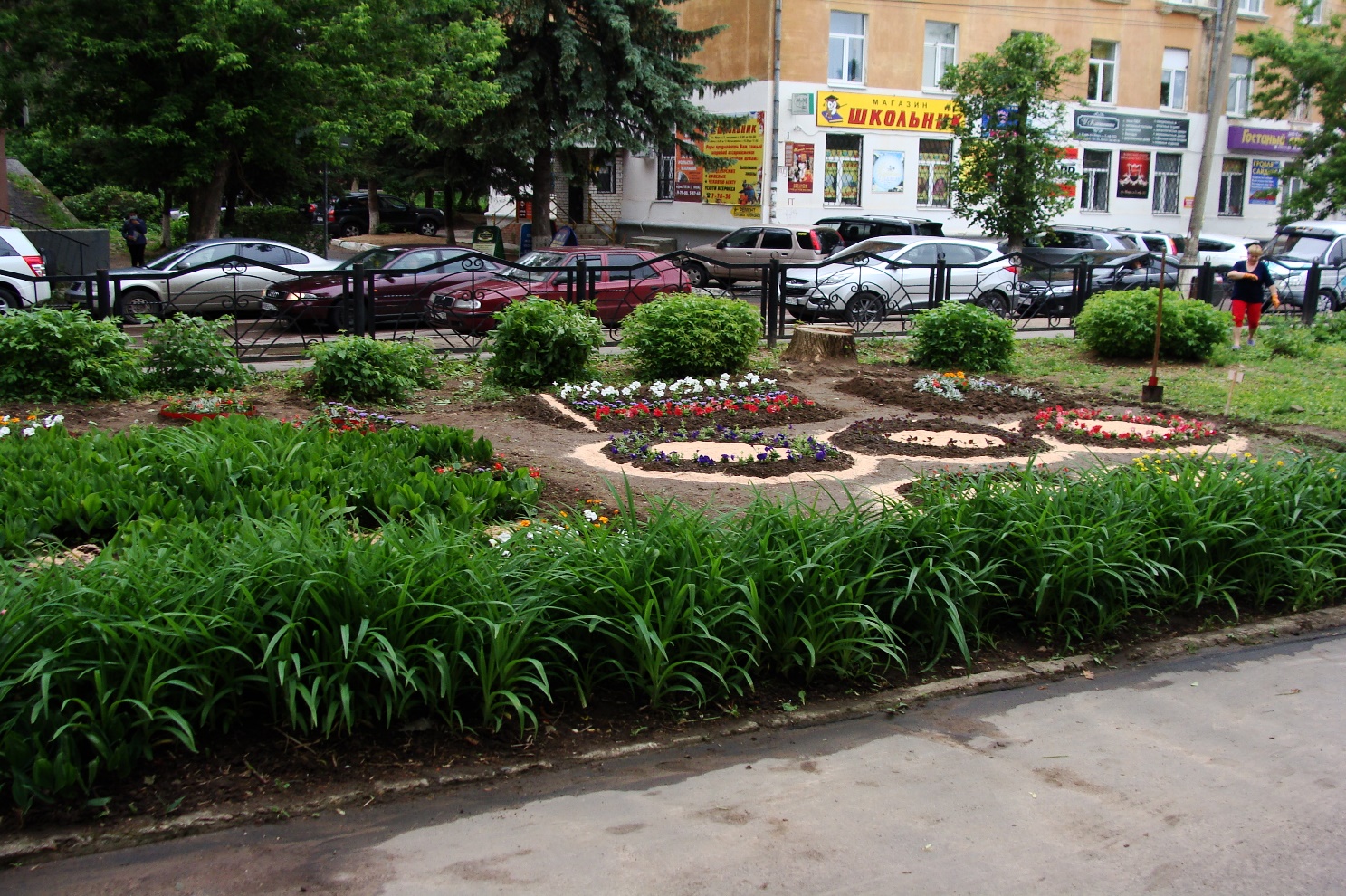 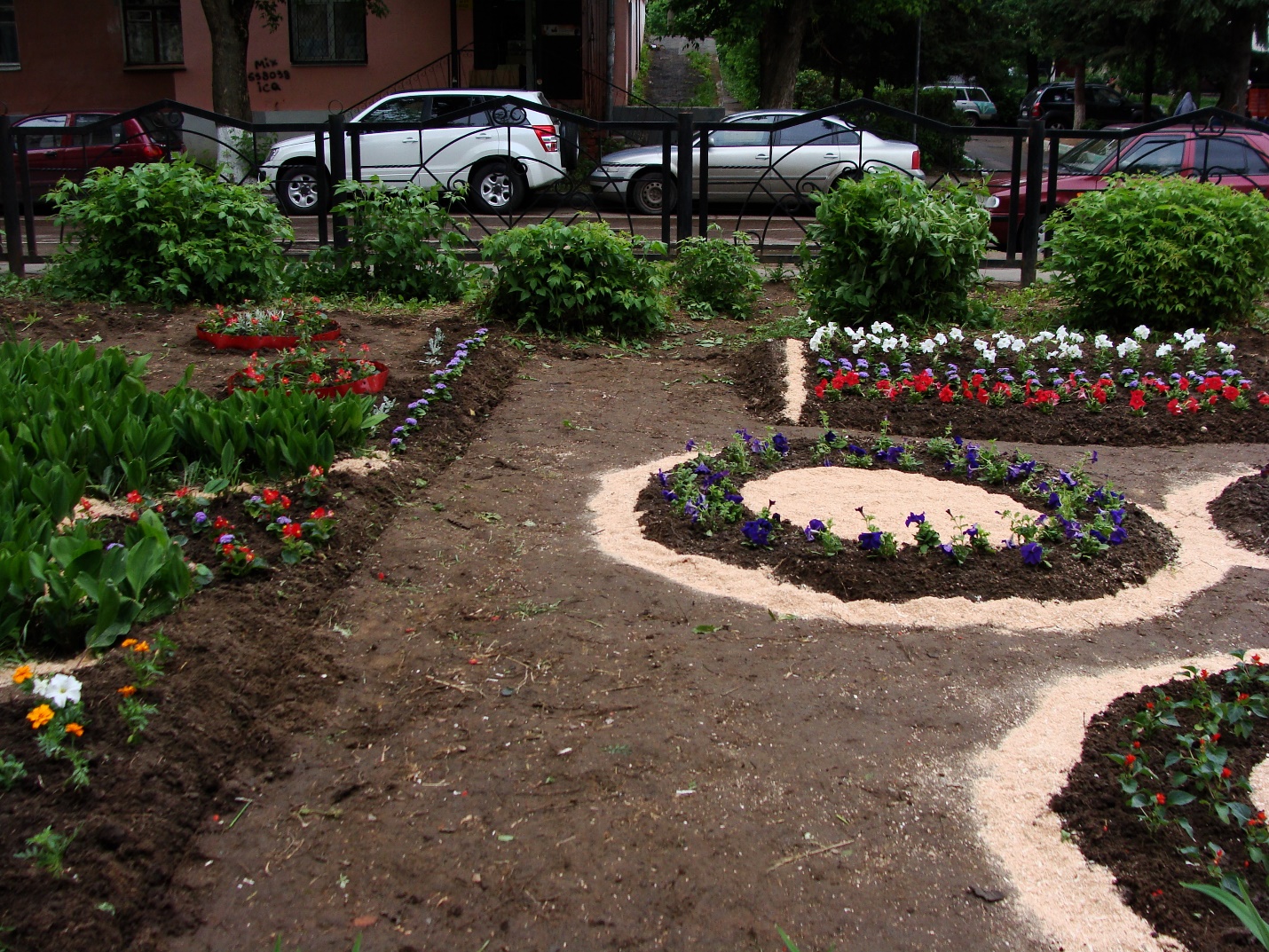 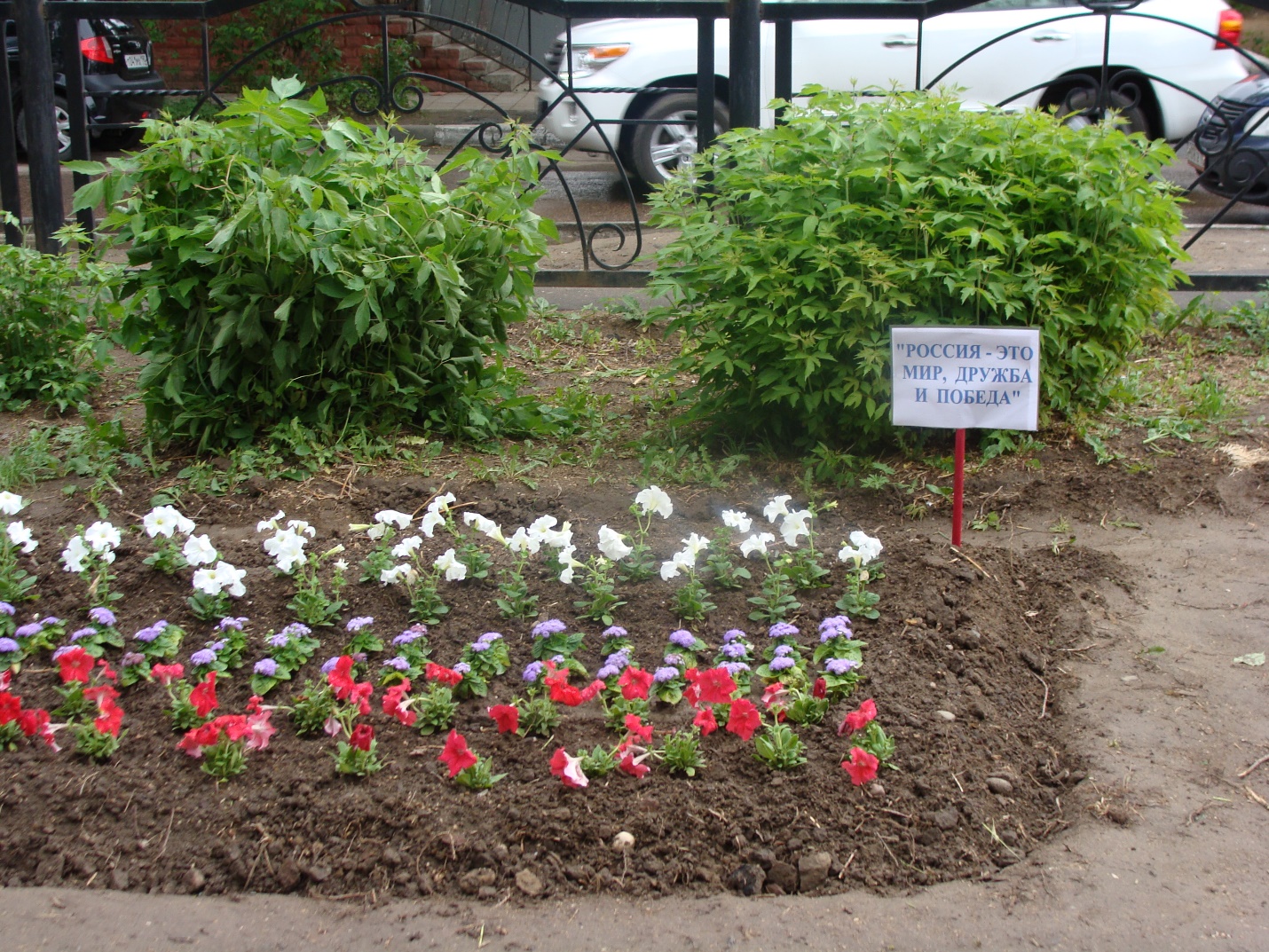 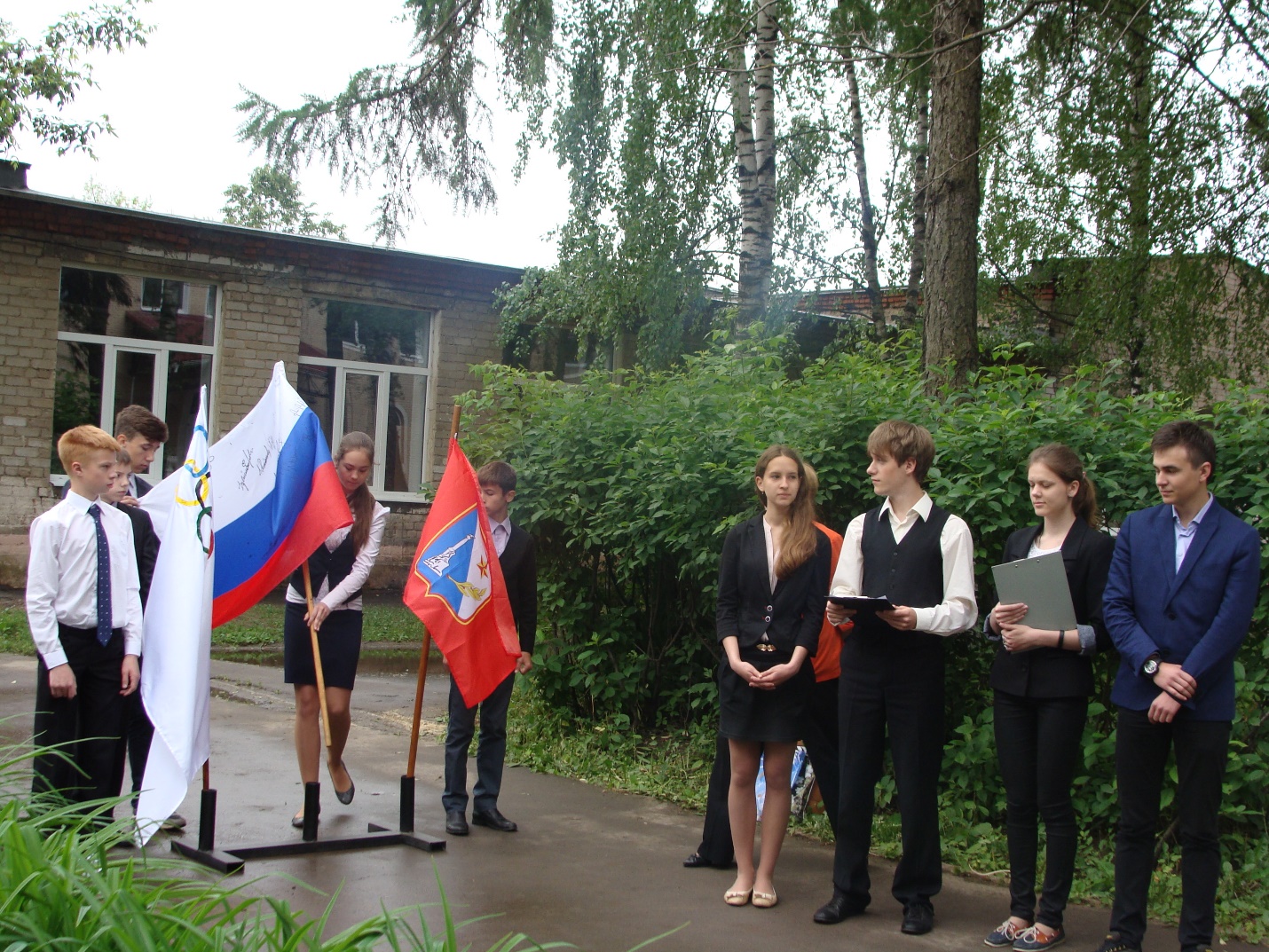 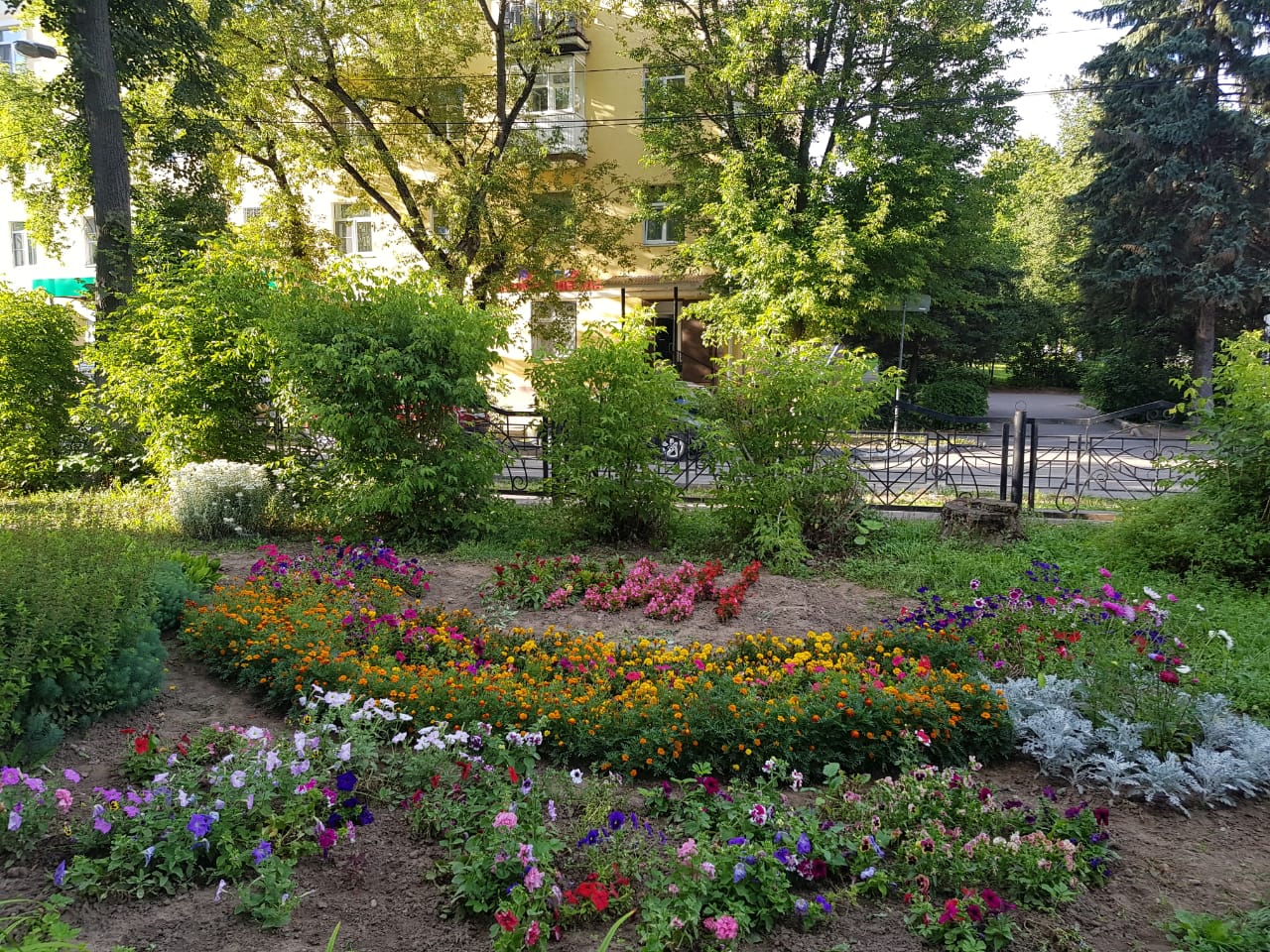 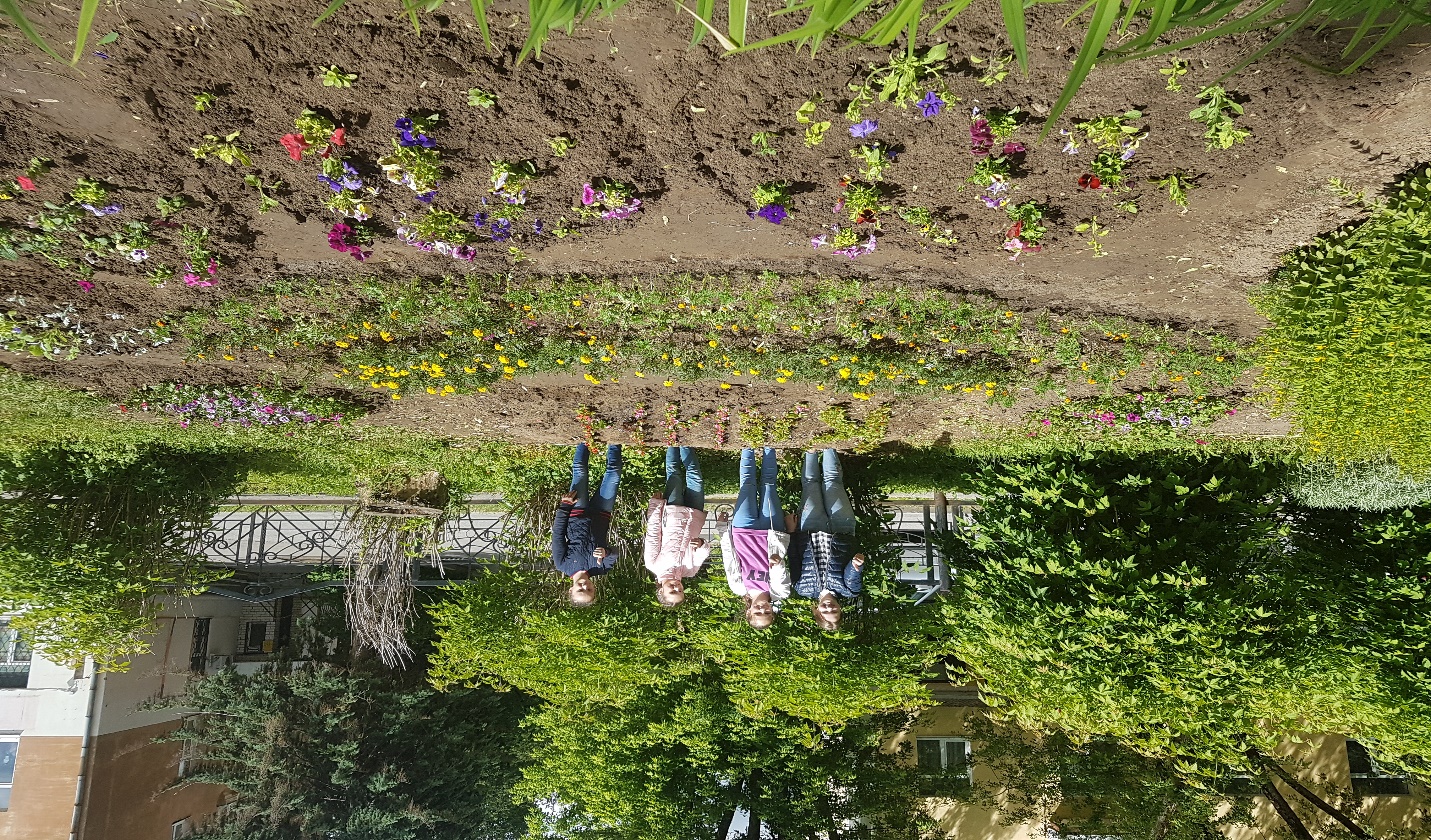 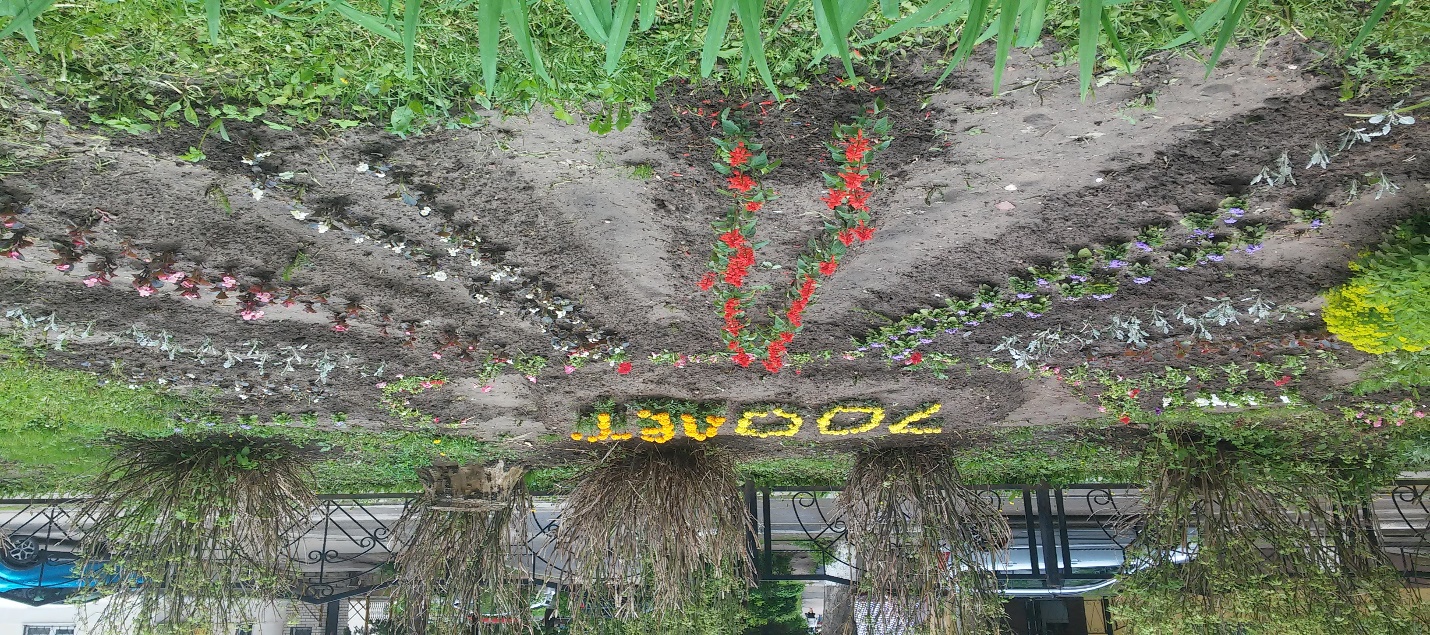 ВведениеКрай мой Клинский, родина моя!Жили здесь когда-то мои предки.                                                                       Здесь деревья с трепетом, любя,                                                                       К моему лицу склоняли ветки.                                                               Есть на свете разные края                                                                             Только мне дороже та тропинка,                                                                              По которой шла встречать меня                                                                         Мама, утирая с глаз слезинки.		                                                                            Ирина НикитинаУ нашего родного города Клин богатая история и мы по праву можем гордиться ею, именами великих людей: П.И. Чайковского, Д.И. Менделеева, А.П. Гайдара, оставивших свой след в этом долгом пути, восхищаться красотой природы! В Клину живут и трудятся люди, искренне, всем сердцем любящие свой город. И кто, как не мы, будущее поколение, должны сохранить и эту красоту, и нашу историю, и традиции!Ежегодно в городе проходят различные акции…например: «Зеленый росток!», в рамках которой 7 лет назад в год воссоединения России и Крыма в Лицее инициативная группа ребят разработала и реализовала проект цветника – клумбы «Россия — это мир, дружба, победа!» см.приложениеОбучающиеся, их родители, педагоги – вместе благоустроили территорию. А так как Лицей находится в центре города, то и местное сообщество могло видеть наше творчество и созидание. Проект был представлен на конкурс, вышли статьи в «Лицейском вестнике» и местной газете «Серп и молот». Ребята были довольны результатом!	Так разработка проектов по благоустройству территории Лицея и проектированию цветников стала традицией! Каждый год-новый проект: «700 лет Клину!!, «Люблю тебя – Клин!»; «Красота разнотравья!» и др.	После пандемии, на мой взгляд, волонтерам не терпится заняться благоустройством уже зарастающей территории нашего школьного двора. Тем более многие ребята по-другому стали смотреть на окружающих их людей, и особенно на тех, у кого есть проблемы со здоровьем! Им ведь сложнее в таких ситуациях. Поэтому новый проект социально значим и актуален, он позволяет помочь людям с ограниченными возможностями приобщиться к прекрасному, самим попробовать создать свою клумбу – макет. А вместе: «Мы сможем всё!»Цель проекта «А у нас во дворе – необычная клумба!»: организация и клумбу в рамках акции «Цветущий город – цветущая планета!» и ее макет для людей с нарушениями зрения на территории Лицея и городского округа Клин.Задачи проекта:1. создать атмосферу содружества, творчества, сотрудничества обучающихся, их родителей, педагогов – всех участников проекта для реализации активной жизненной позиции посредством привлечения к практической деятельности по озеленению родного города. 2. заготовить рассаду для клумбы и тактильные материалы для   макета клумбы, согласно проекту;3. подготовить территорию и высадить растения, выполнить тактильный макет клумбы, согласно проекту;4. представить свой проект на научно-практической конференции «Волонтеры: проектируем будущее!» в рамках акции «Чистая вода -2021» в г.о. Клин;5. распространить опыт работы волонтеров Лицея по организации клумб, благоустройству территорий ОУ	В результате работы над проектом мы познакомимся не только с новыми технологиями проектирования, с новыми инновационными материалами для цветников и макетов, но и новыми взглядами, творческими инициативами и возможностями молодёжи. Мы благоустроим территории, чтобы жить в здоровой и красивой городской среде! Волонтеры могут всё!Полное название«А у нас во дворе – необыкновенная клумба!»Организация-заявитель МУНИЦИПАЛЬНОЕ ОБЩЕОБРАЗОВАТЕЛЬНОЕУЧРЕЖДЕНИЕ ЛИЦЕЙ №10 ИМЕНИ Д.И. МЕНДЕЛЕЕВА(141606 Московская область, г. Клин, ул. Гагарина, д.39/2, тел. 8(49624)2-65-56, http:/// 10school.ru; Малова  Ирина Викторовна - руководитель, команда проекта – Кузнецов Никита, волонтеры ЛицеяЦель проектаОрганизовать клумбу в рамках акции «Цветущий город – цветущая планета!» и ее макет для людей с нарушениями зрения на территории Лицея и городского округа Клин.Задачи проекта- заготовить рассаду для клумбы и тактильные материалы для   макета клумбы;- подготовить территорию и высадить растения;- выполнить тактильный макет клумбы;- представить свой проект на научно-практической конференции «Волонтеры: проектируем будущее!» в рамках акции «Чистая вода -2021» в г.о. Клин;- распространить опыт работы волонтеров Лицея по организации клумб, благоустройству территорий ОУ Целевая аудиторияОбучающиеся и жители г.о. КлинСроки реализации 22.03.2021 – 05.06.2021География проектаг.о. Клин; Московская областьДостигнутые результаты проектаЕжегодное участие в акции «Зеленый росток» по благоустройству территории Лицея;Поддержка волонтеров и администрации в значимости реализации проекта;Обратились в администрацию г.о. Клин по территории («Сестрорецкий парк»)Собрана команда единомышленников из волонтеров 8 -10 классПривлеченные партнеры проектаПедагогический коллектив и родители Лицея, члены партии «Единая Россия», члены общества с ограниченными возможностями и др.Мультипликативность (тиражируемость) проектаОпыт реализации проекта будет распространяться через сайт Лицея №10 – «Лицейские вести», инстаграм,  социальные сети, местные СМИ